Тема: ИССЛЕДОВАНИЕ ОСАДКА МОЧИ ПО НЕЧИПОРЕНКОЦели занятия: усвоитьпредставления: диагностическое значение исследования мочи методом Нечипоренко;знания: правила сбора мочи для исследования по Нечипоренко;умения: приготовление  препарата для микроскопии, подсчет количества форменных элементов  мочи в счетной камере, расчет их количества в 1мл мочи. Исследуемый материал: утренняя порция мочи в середине мочеиспускания.1. Вопросы исходного уровня знаний:  1.  Какие элементы могут быть обнаружены при микроскопии осадка мочи?Способы получения осадка мочиПриготовление нативного препарата из осадка мочиТехника микроскопии осадка мочиОрганизованные осадки мочи ( элементы и их морфология; показатели в норме)Что такое неорганизованные осадки мочи? От чего они зависят?Неорганизованные осадки мочи кислой  и щелочной реакции ( морфология)Входит ли  исследование осадка мочи по Нечипоренко в ОАМДиагностическое значение этого метода.ОПРЕДЕЛЕНИЕ  КОЛИЧЕСТВА  ФОРМЕННЫХ ЭЛЕМЕНТОВВ  1МЛ  МОЧИ   ПО НЕЧИПОРЕНКОПринцип. Определение количества форменных элементов (эритроцитов, лейкоцитов, цилиндров) в 1мл мочи с помощью счетной камеры.Ход  исследования.  Определяют рН мочи, так как в моче щелочной реакции может быть частичный распад клеточных элементовМочу тщательно перемешиваютНаливают  точно 10мл мочи (если мочи мало, можно взять 5мл) в градуированную центрифужную пробиркуЦентрифугируют 5 минут при 2000 об/мин.Пипеткой с хорошо оттянутым носиком отсасывают надосадочную жидкость, оставляя 0,5мл, если осадок маленькой, и 1,0 мл, если осадок большой (больше 0,5мл)Подготавливают к работе счетную камеру Горяева или Фукса-Розенталя: притирают покровное стекло (в лабораториях рекомендовано использовать камеру Фукса-Розенталя)Оставшийся осадок тщательно перемешивают и стеклянной  палочкой с оплавленным концом или глазной пипеткой заполняют счетную камеруЖдут 1-2 минуты, чтобы осели форменные элементыПодсчитывают отдельно эритроциты, лейкоциты и цилиндры по всей сетке камеры при условиях:     Окуляр 7х  или  10х     Объектив 40х     Конденсор опущен, диафрагма прикрытаРассчитывают содержание форменных элементов в 1мл мочи по формуле      , где                   А – количество подсчитанных элементов в счетной камере                   500(1000) – объем мочи в микролитрах, оставленный вместе с осадком0,9(3,2) – объём счетной камеры Горяева (Фукса-Розенталя)   5(10) – количество мочи, взятое для центрифугирования, в млВ норме в 1 мл мочи содержится:  эритроцитов – 0-1000 лейкоцитов – 0-2000 цилиндров - 1 на 4 камеры Горяева   или на 1   камеру Фукса-Розенталя.Задания для самостоятельной работы:1. Ответить на вопросы исходного уровня знаний.2. Законспектировать методику.3. Зарисовать рис.№№1-3.4. Решить ситуационные задачи и сделать заключения (терминами).5. Ответить на тестовые вопросы (письменно).Рис.№1                                                            рис.№2 Сетка камеры Горяева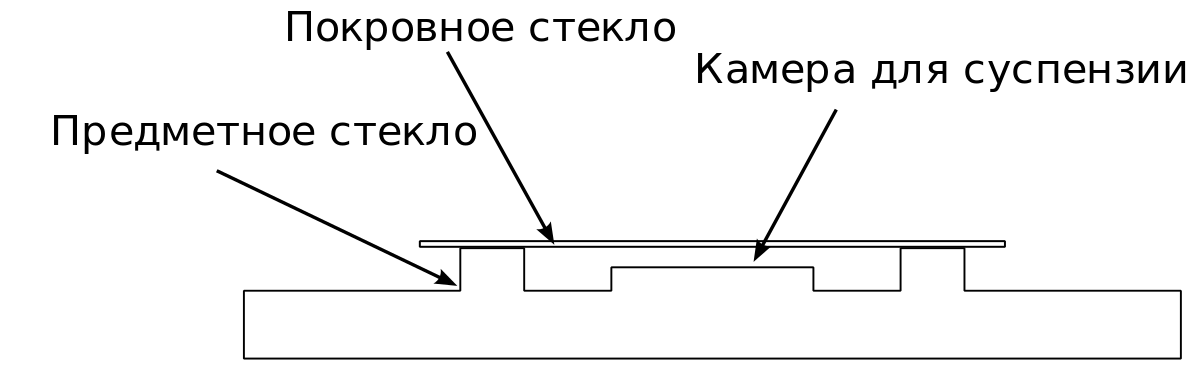 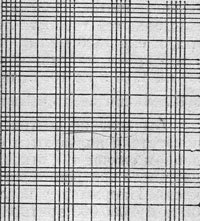  рис.№3 сетка камеры Фукса-Розенталя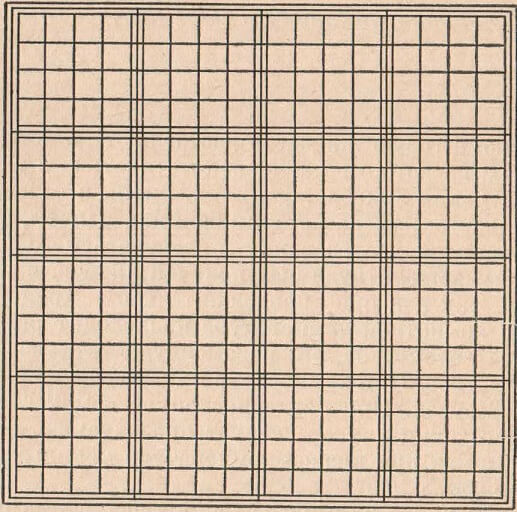 Рис.№4 Заполнение камеры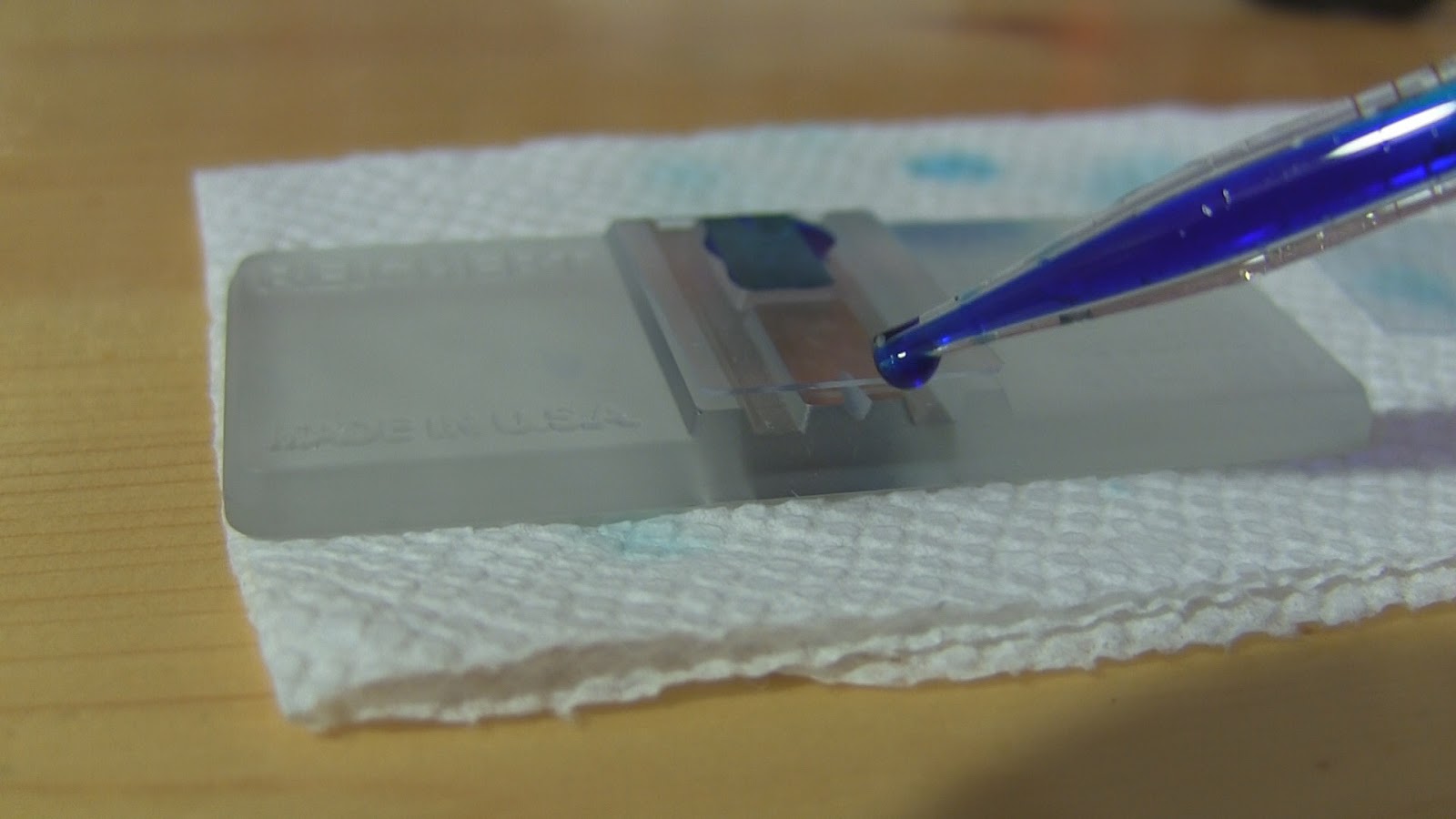 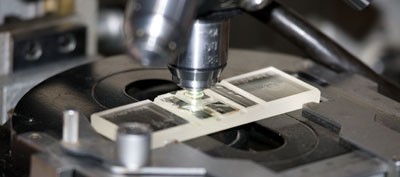 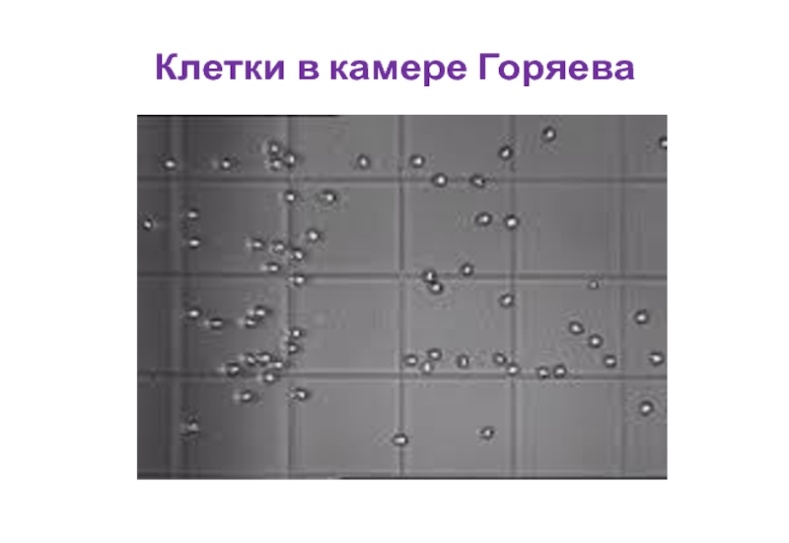 Задание №4.Записать условие для каждой задачи , рассчитать количество лейкоцитов  и эритроцитов в 1 мл  и  сделать заключение:Условие задачи:1. Какая камера.2. Количество мочи взятое для центрифугирования.3. Количество осадка.4. Количество подсчитанных эритроцитов.5. Количество подсчитанных лейкоцитов.Задача № 1. В счетной камере Фукса-Розенталя подсчитано 30 эритроцитов и 50 лейкоцитов. Для центрифугирования было взято 10мл мочи, после отсасывания с надосадочной жидкостью оставлен 1мл осадка.Задача № 2 В счетной камере Фукса-Розенталя подсчитано 130 эритроцитов и 25 лейкоцитов. Для центрифугирования было взято 10мл мочи, после отсасывания с надосадочной жидкостью оставлен 1мл осадкаЗадача № 3 В счетной камере Горяева подсчитано 8 эритроцитов и 20 лейкоцитов. Для центрифугирования было взято 5мл мочи, после отсасывания с надосадочной жидкостью оставлен 0,5мл осадка.Задача № 4 В счетной камере Фукса-Розенталя подсчитано 88 эритроцитов и 10 лейкоцитов. Для центрифугирования было взято 5мл мочи, после отсасывания с надосадочной жидкостью оставлен 0,5мл осадка.Задача № 5 В счетной камере Фукса-Розенталя подсчитано 27 эритроцитов и 75 лейкоцитов. Для центрифугирования было взято 10мл мочи, после отсасывания с надосадочной жидкостью оставлен 1мл осадка.Задача № 6 В счетной камере Горяева подсчитано 155 эритроцитов и 40 лейкоцитов. Для центрифугирования было взято 10мл мочи, после отсасывания с надосадочной жидкостью оставлен 0,5мл осадка.Задача № 7В счетной камере Горяева подсчитано 25 эритроцитов и 20 лейкоцитов. Для центрифугирования было взято 10мл мочи, после отсасывания с надосадочной жидкостью оставлен 1мл осадка.Задание №5Выберите  один или несколько правильных ответов1. Содержание в моче эритроцитов 5-10 в поле зрения оценивается как:1.норма2.верхняя граница нормы3.микрогематурия4.макрогематурия2.ДополнитеУвеличение количества лейкоцитов в моче -.............3.Метод определения количества форменных элементов в 1 мл мочи:1.Каковского-Аддиса2.Зимницкого3.ориентировочный4.Нечипоренко4.Содержание форменных элементов в 1 мл мочи в норме:5. Содержание лейкоцитов 1550 в 1 мл оценивается как:1.норма 2.лейкоцитурия  3.пиурия 4.гематурия6.Большое количество солей в моче характерно для:1.сахарного диабета2.несахарного диабета3.инфекционных гепатитов4.мочекаменной болезни7.Принцип количественных методов исследования осадка мочи:1.подсчет количества клеток в окрашенном препарате2.с помощью экспресс-тестов3.на анализаторах мочи4.точный подсчет количества клеток в счетной камере8.Содержание цилиндров в моче в норме:9. Причины появления почечного эпителия в моче:1.цистит2.простатит3.почечнокаменная болезнь4.гломерулонефрит10.Клиническое значение цилиндров:6. Домашнее задание:подготовиться к плановой контрольной работе по теме «Исследование мочи» -Курс лекций по МКИ, с. 5-27-  повторить все методики по исследованию мочи-	выучить мочевые синдромы - Курс лекций по МКИ, с. 27-301.эритроцитыА0-10002.лейкоцитыБ 0-2000В 0-500Г 0-50001.гиалиновыхА единичные в препарате2.эритроцитарныхБ отсутствуютВ единичные в поле зренияГ 5-10 в препарате1.лейкоцитарныхА пиурия почечного происхождения2.эритроцитарныхБ почечная гематурия3.эпителиальныхВ поражение канальцев почекГ мочекаменная болезньД цистит